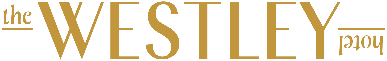 	CONTACT:Alina HalaniCorporate Director of Marketing, Silver Hotel GroupThe Westley Hotel Calgary+1 416-994-3960 ahalani@silverhotelgroup.comThe Westley Hotel Calgary Marks 1st Anniversary with Celebratory Event[CALGARY, AB] – [June 30, 2022] – The Westley Hotel Calgary welcomed local dignitaries and VIPs, including Calgary Mayor, the Honourable Jyoti Gonydek, Terry Wong, Calgary Ward 7 Councilor, Executive Leadership from Tourism Calgary including Carson Ackroyd, Fraser Abbott and David Woodward, representatives from Travel Alberta including Darlene Fedoroshyn, Cindy Good, and Rhonda Hughes and renowned Calgary-based chocolatier, Bernard Callebaut, joined to celebrate the hotel’s 1st anniversary. The event included Bossa-Nova themed décor, live jazz music provided by Johnn Summers Band, a retro candy bar provided by The Sugar Cube, chocolate cigars provided by Bernard Callebaut Chocolaterie, authentic cigars provided by Zigarren, cocktails and tapas provided by Fonda Fora along with guided tours of the hotel guestrooms. Located at 630 4 Ave SW, the hotel is centrally located near the city’s bustling Financial District and the vibrant Eau Claire district, the CORE Shopping Centre, and the city’s iconic Stephen Avenue Walk. The property is owned by and managed by Silver Hotel Group.Opened in June 2021 where pandemic measures were still in effect, the 1st anniversary celebration marks a milestone moment for the hotel to reflect and celebrate the many challenges the hotel and its team members have overcome. Despite the challenges, the hotel has persevered and has established a unique place in Calgary’s hotel landscape. Offering a vintage vibe in a modern, art-deco aesthetic, spacious rooms with attention to detail and an enticing food & beverage offering through Fonda Fora, a contemporary Mexican restaurant part of Thank You Hospitality portfolio with a notable collection of restaurants in Calgary. The culmination of many months of hard work and ongoing collaboration with city officials, local vendors and partners in the tourism and hospitality industry, we are proud to showcase The Westley Hotel experience we have created.” said Ian Jones, General Manager. “It is incredibly rewarding to have the unwavering support of the community, our government leaders including Tourism Calgary and Travel Alberta as well our industry partners and suppliers committed to the success of the hotel, and we want to thank them for helping to establish the hotel.The Westley Hotel offers guests signature brand amenities, including complimentary Wi-Fi, premium bathroom amenities from Gilchrist & Soames, 300-thread count bedding, a spacious fitness center. Each guestroom includes premium bathroom amenities from Gilchrist & Soames, 300-thread count bedding HDTV, cable TV and a Smeg kettle. As part of its sustainability measures, the hotel provides water carafes with refill stations located on every floor. Guests can also purchase everyday items or snacks and beverages, including premium spirits, pre-mixed cocktails and wine, from The Shop, the hotel’s boutique one-stop shop, located next to the reception desk. Establishing connections to the Calgary community was central pillar for hotel management. As such, The Westley Hotel is proud to announce a partnership with the Love For Lewiston Foundation and its mission to educate, create awareness and ultimately raise funds to find a cure for Spinal Muscular Atrophy. The organization’s efforts directly support SMA Research and The Alberta Children’s Hospital Foundation.Together, The Westley Hotel and the Love for Lewiston Foundation want to bring joyful experiences to families who need it most. Beginning July 2022 to July 2023, The Westley Hotel along with Fonda Fora will be donating a one-night retreat to the deserving guardians of medically complex children through the Love for Lewiston Foundation. To learn more about the organization, visit LoveForLewiston.com. The Westley Hotel is part of Hilton Honors®, the award-winning guest loyalty program for Hilton’s 18 world-class brands. Hilton Honors members who book directly through preferred Hilton channels have access to instant benefits, including a flexible payment slider that allows members to choose nearly any combination of Points and money to book a stay, an exclusive member discount that can’t be found anywhere else and free standard WiFi. Members also have access to contactless technology exclusively through the industry-leading Hilton Honors mobile app, where Hilton Honors members can check-in, choose their room and access their room using Digital Key.To make a reservation, visit thewestleyhotel.com or call +1 403 764 6464
Read more about The Tapestry Collection at newsroom.hilton.com. 
- ### -About Tapestry Collection by Hilton Tapestry Collection by Hilton is a portfolio of 75 original hotels that offers guests unique style and vibrant personality and encourages guests to explore the local destination. With plans for global expansion, every Tapestry Collection property is united by the reliability that comes with the Hilton name, in addition to the benefits of the award-winning Hilton Honors program. Experience a positive stay at Tapestry Collection by Hilton by booking at tapestrycollectionbyhilton.com or through the industry-leading Hilton Honors app. Hilton Honors members who book directly through preferred Hilton channels have access to instant benefits. Learn more about Tapestry Collection by Hilton at ewsroom.hilton.com/tapestry, and follow the brand on Facebook, Instagram and Twitter.